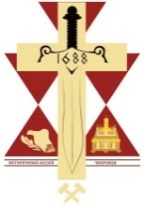 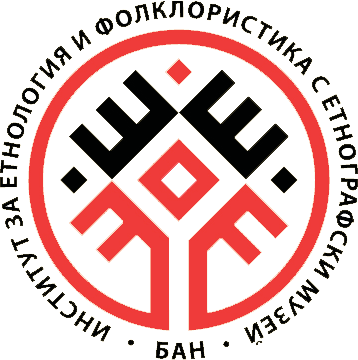 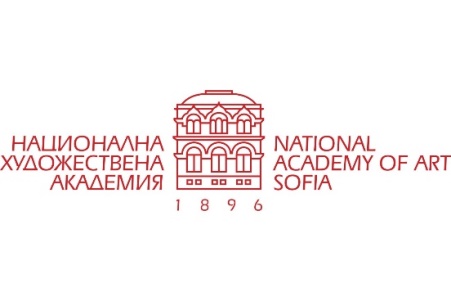 Институт за етнология и фолклористика с Етнографски музей – Българска академияна науките, Секция „Антропология на народните изкуства и визуалните форми“Национална художествена академияКатедра „Изкуствознание“Исторически музей – ЧипровциПрограмаНаучна конференцияКултурно наследство – изкуство – музеив чест на чл.-кор. проф. д. изк. Мила Сантова29–30 май 2024 г., СофияГалерия „Академия“ на Националната художествена академия, ул. „Шипка“ № 1  29 май 2024 г.11:30 – 12:00 Регистрация12:00 – 13:00 Откриване на конференцията и поздравления13:00 – 15:00 Сесия 1Модератор: гл. ас. д-р Пламена Заячка, ИЕФЕМ – БАНпроф. д. изк. Чавдар Попов, НХАИзкуствознанието днес: проблеми и предизвикателствачл.-кор. проф. д. изк. Иванка Гергова, ИИИзк – БАНУкраински следи в българското художествено наследствопроф. д-р Зарко Ждраков, Пламен Орфеев, НХАЗлатното вретено на Великата богиня майкадоц. д-р Бойка Доневска, НХАКултурната памет като част от моделите за художествена идентификация в съвременното българско изкуствогл. ас. д-р Сузана Николова, НХАНови аспекти в развитието на музеологията и кураторството в България през последното десетилетиегл. ас. д-р Даниел Фокас, НХА, ИЕФЕМ – БАНХристиянският храм – опазване и обживяване. По примери от София и Софийско14:30 – 15:00 Дискусия15:00 – 15:15 Кафе пауза15:15 – 17:15 Сесия 2Модератор: гл. ас. д-р Миглена Иванова, ИЕФЕМ – БАНдоц. д-р Стефан Белишки, НХАТехнологично проучване на картината „Жена с гълъб“ от Иван Мърквичкадоц. д-р Пламен Събев, РИМ – Велико ТърновоРеставрация на икона, изписана от тревненския зограф Цоньо Симеоновпроф. д-р Николай Ненов, РИМ – РусеТорта „Гараш“ – градски мит и конструиране на наследствогл. ас. д-р Светлана Антова, ИЕФЕМ – БАНСкрити градски истории от Белоградчик. Етнологичен прочит на архитектурния разказ от началото на ХХ векдоц. д-р Павлин Чаушев, ВТУ „Св. св. Кирил и Методий“Проникване на „модерна“ техника за записи и възпроизвеждане на говор и музика в новоосвободена Българиягл. ас. д-р Ива Станоева, ИЕФЕМ – БАНОблеклото в градовете според документи от 1888 – 1889 г., съхранявани в Научния архив на Българска академия на науките16:45 – 17:15 Дискусия30 май 202410:00 – 12:00 Сесия 3Модератор: гл. ас. д-р Ива Станоева, ИЕФЕМ – БАНпроф. д-р Мариела Модева, УниБИТРолята на т. нар. GLAM-сектор (галерии, библиотеки, архиви, музеи), както и на недвижимите културни ценности като ресурс за развитието на културния туризъмпроф. д. н. к. Иван Кабаков, СУ „Св. Климент Охридски“Демоиновационни занаяти: демонстрации и иновациипроф. д-р София Василева, УниБИТБългарският дебат за културното наследство и европейската интеграция. Променящата се роля на музеитепроф. д-р Светла Димитрова, РЕМО „Етър“Музейно брандиране (примерът на музей „Етър“)проф. д. и. н., д. н. к. Вера Бонева, УниБИТМузеят на Чудомир в Казанлък (2014 – 2024)гл. ас. д-р Мирена Тодорова-Екмекджи, ИЕФЕМ – БАНПредставяне, осигуряване на достъпност, опазване и популяризиране на културно наследство чрез дигитализация и дигитални медии11:30 – 12:00 Дискусия12:00 - 12:15 Кафе пауза12:15 – 13:30 Сесия 4Модератор: гл. ас. д-р Мирена Тодорова-Екмекджи, ИЕФЕМ – БАНд.н. Силва Налбантян-Хачерян, Министерство на културатаВъзможности за финансиране на дейности за опазване на нематериалното културно наследствогл. ас. д-р Милена Любенова, гл. ас. д-р Стела Ненова, ИЕФЕМ – БАНЧиталищата и техните архивни сбирки в опазването на нематериалното културно наследство – проблеми и перспективидоц. д-р Петьо Кръстев, ИЕФЕМ – БАНСъвременно преосмисляне на фолклорната музика: електронни клавишни инструментигл. ас. д-р Галина Лукановa, ИЕФЕМ – БАНХоровото пеене в България – история и културни политики13:15 – 13:30 Дискусия13:30 – 14:30 Обедна пауза14:30 – 16:15 Сесия 5Модератор: гл. ас. д-р Стела Ненова, ИЕФЕМ – БАНдоц. д-р Петя Банкова, ИЕФЕМ – БАНДетството във фокуса на културното наследствопроф. д. н. к. Маргарита Карамихова, ВТУ „Св. Св. Кирил и Методий“Сияйните нюанси на кънатадоц. д-р Валентина Ганева-Райчева, ИЕФЕМ – БАНТопоси на наследство – възможности за валоризацията им (по примера на Ивайловградско)гл. ас. д-р Пламена Заячка, ИЕФЕМ – БАНЕвропейските културни маршрути в България – потенциал и перспективи за туризъмгл. ас. д-р Йелис Еролова, ИЕФЕМ – БАНСъвременно управление на молитвените домове на мюсюлманите в България – промени, предизвикателства и проблемигл. ас. д-р Елена Водинчар, ИЕФЕМ – БАНДа изобретиш изобретеното. Мартеницата и нейното място в икономическата индустрия на социалистическа България.16:00 – 16:15 Дискусия16:15 – 17:30 Сесия 6Модератор: арх. Мирелла Кафкова, ИЕФЕМ – БАНдоц. д-р Петко Христов, ИЕФЕМ – БАНКръвната жертва (курбан) сред българите и гагаузите в Бесарабия – балканско културно наследство, локална ритуална практика или национален маркер?гл. ас. д-р Миглена Иванова, ИЕФЕМ – БАНФолклор, културно наследство и идентичност. Представата на българите в България за традиционното изпълнителско изкуство на българите в Бесарабия (по материали от местната варненска преса през социалистическия период)д-р Юлия Попчева, ИЕФЕМ – БАНГрупите за „народни танци“ на българите в чужбина като културни медиаторигл. ас. д-р Невена Димитрова, ИЕФЕМ – БАНБългарската общност в Монреал: съхраняване и представяне на културно наследство в светлината на Конвенция 2003: понятието за общност и динамика на/в трансмисията на културни познания17:15 – 17:30 Дискусия17:30- 17:45 Кафе пауза17:45 – 18:45 Сесия 7Модератор: гл. ас. д-р Даниел Фокас, НХА, ИЕФЕМ – БАНд-р Емилия Бояджиева-Пеева, бивш докторант на ИЕФЕМ – БАНЖиви практики с маскиране от Азияарх. Мирелла Кафкова, докторант, ИЕФЕМ – БАНТрадиционните строителни умения и Закона за занаятитеарх. Ирина Аргирова, докторант, ИЕФЕМ – БАНКакво се крие зад фасадата? Обживяване на архитектурната среда18:30 – 18:45 ДискусияЗакриване на конференцията